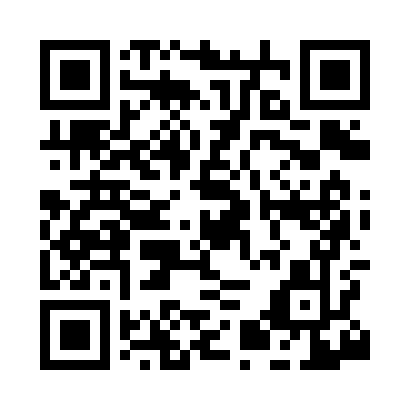 Prayer times for Woodcliff, Georgia, USAMon 1 Jul 2024 - Wed 31 Jul 2024High Latitude Method: Angle Based RulePrayer Calculation Method: Islamic Society of North AmericaAsar Calculation Method: ShafiPrayer times provided by https://www.salahtimes.comDateDayFajrSunriseDhuhrAsrMaghribIsha1Mon5:016:231:315:138:3910:012Tue5:026:231:315:148:3910:013Wed5:026:241:315:148:3910:004Thu5:036:241:325:148:3910:005Fri5:046:251:325:148:3910:006Sat5:046:251:325:148:3810:007Sun5:056:261:325:148:389:598Mon5:056:261:325:158:389:599Tue5:066:271:325:158:389:5810Wed5:076:271:335:158:379:5811Thu5:086:281:335:158:379:5812Fri5:086:291:335:158:379:5713Sat5:096:291:335:158:369:5614Sun5:106:301:335:158:369:5615Mon5:116:301:335:158:369:5516Tue5:116:311:335:168:359:5517Wed5:126:321:335:168:359:5418Thu5:136:321:335:168:349:5319Fri5:146:331:335:168:349:5320Sat5:156:331:335:168:339:5221Sun5:166:341:345:168:339:5122Mon5:166:351:345:168:329:5023Tue5:176:351:345:168:319:4924Wed5:186:361:345:168:319:4925Thu5:196:371:345:168:309:4826Fri5:206:371:345:168:309:4727Sat5:216:381:345:168:299:4628Sun5:226:391:345:168:289:4529Mon5:236:391:345:158:279:4430Tue5:246:401:335:158:279:4331Wed5:246:411:335:158:269:42